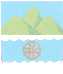 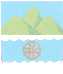 Самарская область Дума городского округа ОктябрьскСедьмого созываот 23 августа 2023 года                                                                                   № 218О внесении изменений в Решение Думы городского округа от 14.12.2022 года №172 «О бюджете городского округа Октябрьск Самарской области на 2023 год и плановый период 2024-2025 годов»В соответствии с Бюджетным кодексом Российской Федерации,  Федеральным Законом от 06.10.2003 г.  №131-ФЗ «Об общих принципах организации местного самоуправления в Российской Федерации», Дума городского округа Октябрьск Самарской областиРЕШИЛА:Статья 1.          Внести в решение Думы городского округа Октябрьск Самарской области от 14.12.2022 года № 172 «О бюджете городского округа Октябрьск Самарской области на 2023 год и плановый период 2024-2025 годов» (далее – Решение) (газета «Октябрьское время» декабрь 2022, январь 2023, март 2023, июнь 2023) следующие изменения: 	1.1. В статье 1:      в части 1:	в абзаце 2 сумму «734268,4» заменить суммой «735265,7»;      в абзаце 3 сумму «788179,0» заменить суммой «789176,3».	1.2. В статье 3:	в части 1:	в абзаце 2 сумму «586284,0» заменить суммой «586502,3».       в части 2:	в абзаце 2 сумму «585515,5» заменить суммой «585733,8».      1.3. В статье 8:в абзаце 2 сумму «48176,9» заменить суммой «48813,6».     1.4. Приложения № 2,4,6 к Решению изложить в следующей редакции:Распределение бюджетных ассигнований по целевым статьям (муниципальным программам городского округа Октябрьск Самарской области и непрограммным направлениям деятельности), группам и подгруппам видов расходов классификации расходов бюджета городского округа Октябрьск Самарской области на 2023 годПРИЛОЖЕНИЕ №4к Решению Думы городского округа Октябрьск "О бюджете городского округа Октябрьск Самарской области на 2023 год и плановыйпериод 2024-2025 годов"Ведомственная структура расходов бюджета городского округа Октябрьск на 2023 годПриложение № 6к Решению Думы городского округа Октябрьск "О бюджете городского округа Октябрьск Самарской области на 2023 год и плановыйпериод 2024-2025 годов"Источники  внутреннего финансирования дефицита бюджета 
городского округа  на 2023 годтыс. рублейСтатья 2. Настоящее Решение опубликовать в газете «Октябрьское время».Статья 3. Настоящее Решение вступает в силу со дня его официального опубликования.Глава городского округа Октябрьск	Самарской области                                                                                   А.В. ГожаяПредседатель Думы городского округаОктябрьск Самарской области                                                                 В.В. РевинР Е Ш Е Н И Е  НаименованиеЦСРВРСумма, тыс. рублейСумма, тыс. рублейНаименованиеЦСРВРВсегоВ том числе за счет безвозмездных поступленийМуниципальная программа "Повышение эффективности муниципального управления в городском округе Октябрьск Самарской области, совершенствование работы по исполнению полномочий по решению вопросов местного значения, осуществление переданных государственных полномочий на 2021-2030 годы"01 0 00 0000038 365,74 104,6Расходы на выплаты персоналу в целях обеспечения выполнения функций государственными (муниципальными) органами, казенными учреждениями, органами управления государственными внебюджетными фондами01 0 00 0000010033 061,33 833,3Закупка товаров, работ и услуг для обеспечения государственных (муниципальных) нужд01 0 00 000002001 750,9271,3Социальное обеспечение и иные выплаты населению01 0 00 000003001 323,70,0Предоставление субсидий бюджетным, автономным учреждениям и иным некоммерческим организациям01 0 00 000006001 962,70,0Иные бюджетные ассигнования01 0 00 00000800267,10,0Муниципальная программа городского округа Октябрьск Самарской области "Управление муниципальным имуществом городского округа Октябрьск Самарской области" на 2021-2026 годы"02 0 00 000001 317,70,0Закупка товаров, работ и услуг для обеспечения государственных (муниципальных) нужд02 0 00 000002001 248,40,0Иные бюджетные ассигнования02 0 00 0000080069,30,0Муниципальная программа "Содержание, эксплуатация и развитие муниципальных зданий и транспорта на 2015-2025 гг."03 0 00 0000051 266,117 550,0Закупка товаров, работ и услуг для обеспечения государственных (муниципальных) нужд03 0 00 0000020021 055,817 550,0Предоставление субсидий бюджетным, автономным учреждениям и иным некоммерческим организациям03 0 00 0000060030 197,50,0Иные бюджетные ассигнования03 0 00 0000080012,80,0Ведомственная целевая программа "Обеспечение реализации полномочий муниципального казенного учреждения "Финансовое управление Администрации г.о. Октябрьск Самарской области" на 2021-2028 годы04 0 00 0000011 964,80,0Расходы на выплаты персоналу в целях обеспечения выполнения функций государственными (муниципальными) органами, казенными учреждениями, органами управления государственными внебюджетными фондами04 0 00 0000010011 562,60,0Закупка товаров, работ и услуг для обеспечения государственных (муниципальных) нужд04 0 00 00000200401,20,0Иные бюджетные ассигнования04 0 00 000008001,00,0Муниципальная программа «Профилактика правонарушений и обеспечение общественной безопасности на 2018–2023 годы»05 0 00 00000190,4138,7Предоставление субсидий бюджетным, автономным учреждениям и иным некоммерческим организациям05 0 00 00000600190,4138,7Муниципальная программа "Улучшение условий и охраны труда в городском округе Октябрьск Самарской области на 2018-2027 годы"06 0 00 00000262,60,0Закупка товаров, работ и услуг для обеспечения государственных (муниципальных) нужд06 0 00 0000020027,00,0Предоставление субсидий бюджетным, автономным учреждениям и иным некоммерческим организациям06 0 00 00000600235,60,0Ведомственная целевая программа "Обеспечение реализации полномочий Муниципального казенного учреждения городского округа Октябрьск Самарской области "Управление по вопросам жилищно-коммунального хозяйства, энергетики и функционирования единой дежурной диспетчерской службы" на 2021-2026гг."08 0 00 000004 130,90,0Расходы на выплаты персоналу в целях обеспечения выполнения функций государственными (муниципальными) органами, казенными учреждениями, органами управления государственными внебюджетными фондами08 0 00 000001004 009,10,0Закупка товаров, работ и услуг для обеспечения государственных (муниципальных) нужд08 0 00 00000200121,80,0Ведомственная целевая программа "Обеспечение реализации полномочий Муниципального казенного учреждения "Управление по вопросам семьи городского округа Октябрьск Самарской области" на 2021-2027 гг."09 0 00 000003 648,32 566,9Расходы на выплаты персоналу в целях обеспечения выполнения функций государственными (муниципальными) органами, казенными учреждениями, органами управления государственными внебюджетными фондами09 0 00 000001003 341,52 298,2Закупка товаров, работ и услуг для обеспечения государственных (муниципальных) нужд09 0 00 00000200288,6250,5Иные бюджетные ассигнования09 0 00 0000080018,218,2Ведомственная целевая программа "Организация предоставления государственных и муниципальных услуг на территории городского округа Октябрьск на базе МБУ "Октябрьский МФЦ" на 2021-2025 годы10 0 00 0000011 899,50,0Предоставление субсидий бюджетным, автономным учреждениям и иным некоммерческим организациям10 0 00 0000060011 899,50,0Муниципальная программа городского округа Октябрьск Самарской области "Дети Октябрьска" на 2019-2027 годы14 0 00 000005 359,25 359,2Закупка товаров, работ и услуг для обеспечения государственных (муниципальных) нужд14 0 00 000002002 152,02 152,0Социальное обеспечение и иные выплаты населению14 0 00 000003003 207,23 207,2Ведомственная целевая программа "Обеспечение реализации полномочий Муниципального казенного учреждения "Учреждение по обеспечению деятельности органов местного самоуправления городского округа Октябрьск Самарской области" на 2021-2023 гг."15 0 00 0000014 895,00,0Расходы на выплаты персоналу в целях обеспечения выполнения функций государственными (муниципальными) органами, казенными учреждениями, органами управления государственными внебюджетными фондами15 0 00 0000010010 284,10,0Закупка товаров, работ и услуг для обеспечения государственных (муниципальных) нужд15 0 00 000002004 588,90,0Иные бюджетные ассигнования15 0 00 0000080022,00,0Муниципальная программа "Создание благоприятных условий в целях привлечения медицинских работников для работы в государственном бюджетном учреждении здравоохранения Самарской области "Октябрьская центральная городская больница" на 2019-2026 годы"16 0 00 0000045,00,0Социальное обеспечение и иные выплаты населению16 0 00 0000030045,00,0Ведомственная целевая программа "Обеспечение реализации полномочий Муниципального казенного учреждения "Центр по обеспечению деятельности учреждений социальной сферы городского округа Октябрьск Самарской области" на 2021-2026 гг."17 0 00 0000015 474,30,0Расходы на выплаты персоналу в целях обеспечения выполнения функций государственными (муниципальными) органами, казенными учреждениями, органами управления государственными внебюджетными фондами17 0 00 0000010015 234,60,0Закупка товаров, работ и услуг для обеспечения государственных (муниципальных) нужд17 0 00 00000200231,00,0Иные бюджетные ассигнования17 0 00 000008008,70,0Ведомственная целевая программа "Обеспечение реализации полномочий муниципального казенного учреждения городского округа Октябрьск Самарской области "Централизованная бухгалтерия городского округа Октябрьск Самарской области" на 2021-2030гг."18 0 00 0000016 386,90,0Расходы на выплаты персоналу в целях обеспечения выполнения функций государственными (муниципальными) органами, казенными учреждениями, органами управления государственными внебюджетными фондами18 0 00 0000010015 755,10,0Закупка товаров, работ и услуг для обеспечения государственных (муниципальных) нужд18 0 00 00000200631,50,0Иные бюджетные ассигнования18 0 00 000008000,30,0Ведомственная целевая программа "Обеспечение реализации полномочий Муниципального казенного учреждения городского округа Октябрьск Самарской области "Управление социального развития Администрации городского округа Октябрьск Самарской области" на 2021-2026 годы"19 0 00 000006 165,20,0Расходы на выплаты персоналу в целях обеспечения выполнения функций государственными (муниципальными) органами, казенными учреждениями, органами управления государственными внебюджетными фондами19 0 00 000001006 111,20,0Закупка товаров, работ и услуг для обеспечения государственных (муниципальных) нужд19 0 00 0000020054,00,0Муниципальная программа развития физической культуры и спорта на территории городского округа Октябрьск Самарской области на 2021-2026 годы "Спорт - норма жизни"20 0 00 0000010 652,80,0Предоставление субсидий бюджетным, автономным учреждениям и иным некоммерческим организациям20 0 00 0000060010 652,80,0Ведомственная целевая программа "Обеспечение реализации полномочий Муниципального казенного учреждения городского округа Октябрьск Самарской области "Комитет по архитектуре, строительству и транспорту Администрации городского округа Октябрьск Самарской области" на 2021-2028 годы"21 0 00 000005 376,90,0Расходы на выплаты персоналу в целях обеспечения выполнения функций государственными (муниципальными) органами, казенными учреждениями, органами управления государственными внебюджетными фондами21 0 00 000001005 047,90,0Закупка товаров, работ и услуг для обеспечения государственных (муниципальных) нужд21 0 00 00000200323,40,0Иные бюджетные ассигнования21 0 00 000008005,60,0Муниципальная программа "Доступная среда в городском округе Октябрьск Самарской области "Город дружественный к людям" на 2022-2026 годы"24 0 00 0000074,00,0Предоставление субсидий бюджетным, автономным учреждениям и иным некоммерческим организациям24 0 00 0000060074,00,0Муниципальная программа городского округа Октябрьск Самарской области "Молодой семье - доступное жилье" на 2022-2026 годы"25 0 00 000009 153,85 535,3Социальное обеспечение и иные выплаты населению25 0 00 000003009 153,85 535,3Муниципальная программа "Развитие муниципальной службы в городском округе Октябрьск Самарской области на 2023-2028 годы"27 0 00 0000050,00,0Закупка товаров, работ и услуг для обеспечения государственных (муниципальных) нужд27 0 00 0000020050,00,0Муниципальная программа "Обеспечение жилыми помещениями детей-сирот и детей, оставшихся без попечения родителей, лиц из числа детей-сирот и детей, оставшихся без попечения родителей в городском округе Октябрьск Самарской области на 2023-2026 годы"29 0 00 0000019 873,219 873,2Социальное обеспечение и иные выплаты населению29 0 00 000003001 806,71 806,7Капитальные вложения в объекты государственной (муниципальной) собственности29 0 00 0000040018 066,518 066,5Предоставление жилых помещений детям-сиротам и детям, оставшимся без попечения родителей, лицам из их числа по договорам найма специализированных жилых помещений29 0 00 Z082040018 066,518 066,5Ведомственная целевая программа "Обеспечение реализации полномочий "Контрольно-счетной палаты городского округа Октябрьск Самарской области" на 2023-2026 годы"30 0 00 000001 536,70,0Расходы на выплаты персоналу в целях обеспечения выполнения функций государственными (муниципальными) органами, казенными учреждениями, органами управления государственными внебюджетными фондами30 0 00 000001001 462,70,0Закупка товаров, работ и услуг для обеспечения государственных (муниципальных) нужд30 0 00 0000020074,00,0Муниципальная программа "Защита населения и территорий от чрезвычайных ситуаций природного и техногенного характера, выполнение мероприятий по гражданской обороне, обеспечение первичных мер пожарной безопасности и безопасности людей на водных объектах в городском округе Октябрьск на 2018-2027 годы"31 0 00 000005 110,40,0Расходы на выплаты персоналу в целях обеспечения выполнения функций государственными (муниципальными) органами, казенными учреждениями, органами управления государственными внебюджетными фондами31 0 00 000001003 639,10,0Закупка товаров, работ и услуг для обеспечения государственных (муниципальных) нужд31 0 00 00000200345,30,0Социальное обеспечение и иные выплаты населению31 0 00 0000030050,00,0Предоставление субсидий бюджетным, автономным учреждениям и иным некоммерческим организациям31 0 00 00000600576,00,0Иные бюджетные ассигнования31 0 00 00000800500,00,0Муниципальная программа "Повышение эффективности бюджетных расходов в городском округе Октябрьск Самарской области на период до 2029 года"34 0 00 000001 878,70,0Обслуживание государственного (муниципального) долга34 0 00 000007001 878,70,0Муниципальная программа поддержки и развития малого и среднего предпринимательства в городском округе Октябрьск Самарской области на 2016-2024 годы41 0 00 000003 336,90,0Расходы на выплаты персоналу в целях обеспечения выполнения функций государственными (муниципальными) органами, казенными учреждениями, органами управления государственными внебюджетными фондами41 0 00 000001003 142,10,0Закупка товаров, работ и услуг для обеспечения государственных (муниципальных) нужд41 0 00 0000020034,80,0Иные бюджетные ассигнования41 0 00 00000800160,00,0Муниципальная программа комплексного развития транспортной инфраструктуры городского округа Октябрьск Самарской области на 2018-2028 годы42 0 00 0000052 720,139 716,9Закупка товаров, работ и услуг для обеспечения государственных (муниципальных) нужд42 0 00 0000020050 550,139 716,9Иные бюджетные ассигнования42 0 00 000008002 170,00,0Муниципальная программа комплексного развития коммунальной инфраструктуры городского округа Октябрьск Самарской области на 2018-2030 годы52 0 00 0000033 996,929 489,3Закупка товаров, работ и услуг для обеспечения государственных (муниципальных) нужд52 0 00 0000020023 531,920 616,6Капитальные вложения в объекты государственной (муниципальной) собственности52 0 00 000004009 858,78 872,7Реконструкция насосной станции №1 г.о. Октябрьск ул. Колхозная с заменой водопроводных сетей52 0 00 S34704004 663,24 196,8Реконструкция насосной станции №2 г.о. Октябрьск ул. Первомайская с заменой водопроводных сетей52 0 00 S34704005 195,54 675,9Иные бюджетные ассигнования52 0 00 00000800606,20,0Муниципальная программа "Энергосбережение и повышение энергетической эффективности в городском округе Октябрьск на 2022-2026 годы"54 0 00 000003 374,80,0Закупка товаров, работ и услуг для обеспечения государственных (муниципальных) нужд54 0 00 000002003 374,80,0Муниципальная программа "Переселение граждан из аварийного жилищного фонда на территории городского округа Октябрьск на 2018-2024 годы"55 0 00 00000130 041,8123 459,8Социальное обеспечение и иные выплаты населению55 0 00 0000030069 567,362 985,3Капитальные вложения в объекты государственной (муниципальной) собственности55 0 00 0000040020 000,020 000,0Обеспечение мероприятий по переселению граждан из аварийного жилищного фонда, в том числе переселению граждан из аварийного жилищного фонда с учетом необходимости развития малоэтажного жилищного строительства (в рамках национальных проектов)55 0 F3 6748340020 000,020 000,0Иные бюджетные ассигнования55 0 00 0000080040 474,540 474,5Муниципальная программа "Благоустройство территории городского округа Октябрьск на 2017-2026 годы"56 0 00 0000066 856,12 709,3Расходы на выплаты персоналу в целях обеспечения выполнения функций государственными (муниципальными) органами, казенными учреждениями, органами управления государственными внебюджетными фондами56 0 00 0000010040,040,0Закупка товаров, работ и услуг для обеспечения государственных (муниципальных) нужд56 0 00 000002007 303,82 669,3Предоставление субсидий бюджетным, автономным учреждениям и иным некоммерческим организациям56 0 00 0000060058 397,20,0Иные бюджетные ассигнования56 0 00 000008001 115,10,0Муниципальная программа городского округа Октябрьск "Формирование современной городской среды" на 2018-2028 годы57 0 00 00000150 316,1145 725,1Закупка товаров, работ и услуг для обеспечения государственных (муниципальных) нужд57 0 00 00000200150 316,1145 725,1Муниципальная программа "Обращение с отходами производства и потребления на территории городского округа Октябрьск Самарской области на 2017-2026 годы"61 0 00 000006 493,33 110,8Закупка товаров, работ и услуг для обеспечения государственных (муниципальных) нужд61 0 00 000002001 073,3400,8Предоставление субсидий бюджетным, автономным учреждениям и иным некоммерческим организациям61 0 00 000006005 420,02 710,0Муниципальная программа "Реализация стратегии государственной молодежной политики на территории городского округа Октябрьск Самарской области" на 2019-2026 годы71 0 00 000006 109,9344,6Предоставление субсидий бюджетным, автономным учреждениям и иным некоммерческим организациям71 0 00 000006006 109,9344,6Муниципальная программа "Развитие культуры и искусства в городском округе Октябрьск Самарской области" на 2018-2023 годы81 0 00 0000097 904,417 779,3Закупка товаров, работ и услуг для обеспечения государственных (муниципальных) нужд81 0 00 0000020017 849,716 021,2Предоставление субсидий бюджетным, автономным учреждениям и иным некоммерческим организациям81 0 00 0000060080 054,71 758,1Непрограммные направления расходов бюджета городского округа90 0 00 000002 947,7238,0Расходы на выплаты персоналу в целях обеспечения выполнения функций государственными (муниципальными) органами, казенными учреждениями, органами управления государственными внебюджетными фондами90 0 00 000001002 673,40,0Закупка товаров, работ и услуг для обеспечения государственных (муниципальных) нужд90 0 00 0000020036,30,0Социальное обеспечение и иные выплаты населению90 0 00 00000300238,0238,0Всего789 176,3417 701,1Код главного распорядителя бюджетных средствНаименование главного распорядителя средств бюджета городского округа Октябрьск, раздела, подраздела, целевой статьи, вида расходовРзПРЦСРВРСумма, тыс. рублейСумма, тыс. рублейКод главного распорядителя бюджетных средствНаименование главного распорядителя средств бюджета городского округа Октябрьск, раздела, подраздела, целевой статьи, вида расходовРзПРЦСРВРВсегов том числе за счет безвозмездных поступлений908Муниципальное казенное учреждение "Финансовое управление Администрации городского округа Октябрьск Самарской области28 373,70,0Обеспечение деятельности финансовых, налоговых и таможенных органов и органов финансового (финансово-бюджетного) надзора010611 986,80,0Ведомственная целевая программа "Обеспечение реализации полномочий муниципального казенного учреждения "Финансовое управление Администрации г.о. Октябрьск Самарской области" на 2021-2028 годы010604 0 00 0000011 964,80,0Расходы на выплаты персоналу в целях обеспечения выполнения функций государственными (муниципальными) органами, казенными учреждениями, органами управления государственными внебюджетными фондами010604 0 00 0000010011 562,60,0Закупка товаров, работ и услуг для обеспечения государственных (муниципальных) нужд010604 0 00 00000200401,20,0Иные бюджетные ассигнования010604 0 00 000008001,00,0Муниципальная программа "Улучшение условий и охраны труда в городском округе Октябрьск Самарской области на 2018-2027 годы"010606 0 00 000007,00,0Закупка товаров, работ и услуг для обеспечения государственных (муниципальных) нужд010606 0 00 000002007,00,0Муниципальная программа "Развитие муниципальной службы в городском округе Октябрьск Самарской области на 2023-2028 годы"010627 0 00 0000015,00,0Закупка товаров, работ и услуг для обеспечения государственных (муниципальных) нужд010627 0 00 0000020015,00,0Другие общегосударственные вопросы011316 386,90,0Ведомственная целевая программа "Обеспечение реализации полномочий муниципального казенного учреждения городского округа Октябрьск Самарской области "Централизованная бухгалтерия городского округа Октябрьск Самарской области» на 2021-2030гг."011318 0 00 0000016 386,90,0Расходы на выплаты персоналу в целях обеспечения выполнения функций государственными (муниципальными) органами, казенными учреждениями, органами управления государственными внебюджетными фондами011318 0 00 0000010015 755,10,0Закупка товаров, работ и услуг для обеспечения государственных (муниципальных) нужд011318 0 00 00000200631,50,0Иные бюджетные ассигнования011318 0 00 000008000,30,0938Администрация городского округа Октябрьск Самарской области114 555,122 621,5Функционирование высшего должностного лица субъекта Российской Федерации и муниципального образования01022 628,00,0Муниципальная программа "Повышение эффективности муниципального управления в городском округе Октябрьск Самарской области, совершенствование работы по исполнению полномочий по решению вопросов местного значения, осуществление переданных государственных полномочий на 2021-2030 годы"010201 0 00 000002 626,50,0Расходы на выплаты персоналу в целях обеспечения выполнения функций государственными (муниципальными) органами, казенными учреждениями, органами управления государственными внебюджетными фондами010201 0 00 000001002 625,00,0Закупка товаров, работ и услуг для обеспечения государственных (муниципальных) нужд010201 0 00 000002001,50,0Муниципальная программа "Улучшение условий и охраны труда в городском округе Октябрьск Самарской области на 2018-2027 годы"010206 0 00 000001,50,0Закупка товаров, работ и услуг для обеспечения государственных (муниципальных) нужд010206 0 00 000002001,50,0Функционирование Правительства Российской Федерации, высших исполнительных органов государственной власти субъектов Российской Федерации, местных администраций010430 457,62 663,9Муниципальная программа "Повышение эффективности муниципального управления в городском округе Октябрьск Самарской области, совершенствование работы по исполнению полномочий по решению вопросов местного значения, осуществление переданных государственных полномочий на 2021-2030 годы"010401 0 00 0000030 422,52 663,9Расходы на выплаты персоналу в целях обеспечения выполнения функций государственными (муниципальными) органами, казенными учреждениями, органами управления государственными внебюджетными фондами010401 0 00 0000010029 035,72 432,7Закупка товаров, работ и услуг для обеспечения государственных (муниципальных) нужд010401 0 00 000002001 386,8231,2Муниципальная программа "Улучшение условий и охраны труда в городском округе Октябрьск Самарской области на 2018-2027 годы"010406 0 00 0000012,50,0Закупка товаров, работ и услуг для обеспечения государственных (муниципальных) нужд010406 0 00 0000020012,50,0Муниципальная программа "Развитие муниципальной службы в городском округе Октябрьск Самарской области на 2023-2028 годы"010427 0 00 0000022,60,0Закупка товаров, работ и услуг для обеспечения государственных (муниципальных) нужд010427 0 00 0000020022,60,0Судебная система01052,32,3Муниципальная программа "Повышение эффективности муниципального управления в городском округе Октябрьск Самарской области, совершенствование работы по исполнению полномочий по решению вопросов местного значения, осуществление переданных государственных полномочий на 2021-2030 годы"010501 0 00 000002,32,3Закупка товаров, работ и услуг для обеспечения государственных (муниципальных) нужд010501 0 00 000002002,32,3Резервные фонды0111687,10,0Муниципальная программа "Повышение эффективности муниципального управления в городском округе Октябрьск Самарской области, совершенствование работы по исполнению полномочий по решению вопросов местного значения, осуществление переданных государственных полномочий на 2021-2030 годы"011101 0 00 00000187,10,0Иные бюджетные ассигнования011101 0 00 00000800187,10,0Муниципальная программа "Защита населения и территорий от чрезвычайных ситуаций природного и техногенного характера, выполнение мероприятий по гражданской обороне, обеспечение первичных мер пожарной безопасности и безопасности людей на водных объектах в городском округе Октябрьск на 2018-2027 годы"011131 0 00 00000500,00,0Иные бюджетные ассигнования011131 0 00 00000800500,00,0Другие общегосударственные вопросы011336 309,92 566,9Муниципальная программа "Повышение эффективности муниципального управления в городском округе Октябрьск Самарской области, совершенствование работы по исполнению полномочий по решению вопросов местного значения, осуществление переданных государственных полномочий на 2021-2030 годы"011301 0 00 00000412,50,0Закупка товаров, работ и услуг для обеспечения государственных (муниципальных) нужд011301 0 00 00000200322,50,0Социальное обеспечение и иные выплаты населению011301 0 00 0000030010,00,0Иные бюджетные ассигнования011301 0 00 0000080080,00,0Муниципальная программа городского округа Октябрьск Самарской области "Управление муниципальным имуществом городского округа Октябрьск Самарской области" на 2021-2026 годы"011302 0 00 000001 317,70,0Закупка товаров, работ и услуг для обеспечения государственных (муниципальных) нужд011302 0 00 000002001 248,40,0Иные бюджетные ассигнования011302 0 00 0000080069,30,0Муниципальная программа "Улучшение условий и охраны труда в городском округе Октябрьск Самарской области на 2018-2027 годы"011306 0 00 000006,00,0Закупка товаров, работ и услуг для обеспечения государственных (муниципальных) нужд011306 0 00 000002006,00,0Ведомственная целевая программа "Обеспечение реализации полномочий Муниципального казенного учреждения городского округа Октябрьск Самарской области "Управление по вопросам жилищно-коммунального хозяйства, энергетики и функционирования единой дежурной диспетчерской службы" на 2021-2026гг."011308 0 00 000004 130,90,0Расходы на выплаты персоналу в целях обеспечения выполнения функций государственными (муниципальными) органами, казенными учреждениями, органами управления государственными внебюджетными фондами011308 0 00 000001004 009,10,0Закупка товаров, работ и услуг для обеспечения государственных (муниципальных) нужд011308 0 00 00000200121,80,0Ведомственная целевая программа "Обеспечение реализации полномочий Муниципального казенного учреждения "Управление по вопросам семьи городского округа Октябрьск Самарской области" на 2021-2027 гг."011309 0 00 000003 648,32 566,9Расходы на выплаты персоналу в целях обеспечения выполнения функций государственными (муниципальными) органами, казенными учреждениями, органами управления государственными внебюджетными фондами011309 0 00 000001003 341,52 298,2Закупка товаров, работ и услуг для обеспечения государственных (муниципальных) нужд011309 0 00 00000200288,6250,5Иные бюджетные ассигнования011309 0 00 0000080018,218,2Ведомственная целевая программа "Организация предоставления государственных и муниципальных услуг на территории городского округа Октябрьск на базе МБУ "Октябрьский МФЦ" на 2021-2025 годы011310 0 00 0000011 899,50,0Предоставление субсидий бюджетным, автономным учреждениям и иным некоммерческим организациям011310 0 00 0000060011 899,50,0Ведомственная целевая программа "Обеспечение реализации полномочий Муниципального казенного учреждения "Учреждение по обеспечению деятельности органов местного самоуправления городского округа Октябрьск Самарской области" на 2021-2023 гг."011315 0 00 0000014 895,00,0Расходы на выплаты персоналу в целях обеспечения выполнения функций государственными (муниципальными) органами, казенными учреждениями, органами управления государственными внебюджетными фондами011315 0 00 0000010010 284,10,0Закупка товаров, работ и услуг для обеспечения государственных (муниципальных) нужд011315 0 00 000002004 588,90,0Иные бюджетные ассигнования011315 0 00 0000080022,00,0Мобилизационная и вневойсковая подготовка02031 438,51 438,5Муниципальная программа "Повышение эффективности муниципального управления в городском округе Октябрьск Самарской области, совершенствование работы по исполнению полномочий по решению вопросов местного значения, осуществление переданных государственных полномочий на 2021-2030 годы"020301 0 00 000001 438,51 438,5Расходы на выплаты персоналу в целях обеспечения выполнения функций государственными (муниципальными) органами, казенными учреждениями, органами управления государственными внебюджетными фондами020301 0 00 000001001 400,61 400,6Закупка товаров, работ и услуг для обеспечения государственных (муниципальных) нужд020301 0 00 0000020037,937,9Защита населения и территории от чрезвычайных ситуаций природного и техногенного характера, пожарная безопасность03104 610,40,0Муниципальная программа "Защита населения и территорий от чрезвычайных ситуаций природного и техногенного характера, выполнение мероприятий по гражданской обороне, обеспечение первичных мер пожарной безопасности и безопасности людей на водных объектах в городском округе Октябрьск на 2018-2027 годы"031031 0 00 000004 610,40,0Расходы на выплаты персоналу в целях обеспечения выполнения функций государственными (муниципальными) органами, казенными учреждениями, органами управления государственными внебюджетными фондами031031 0 00 000001003 639,10,0Закупка товаров, работ и услуг для обеспечения государственных (муниципальных) нужд031031 0 00 00000200345,30,0Социальное обеспечение и иные выплаты населению031031 0 00 0000030050,00,0Предоставление субсидий бюджетным, автономным учреждениям и иным некоммерческим организациям031031 0 00 00000600576,00,0Другие вопросы в области национальной безопасности и правоохранительной деятельности0314190,4138,7Муниципальная программа «Профилактика правонарушений и обеспечение общественной безопасности на 2018–2023 годы»031405 0 00 00000190,4138,7Предоставление субсидий бюджетным, автономным учреждениям и иным некоммерческим организациям031405 0 00 00000600190,4138,7Сельское хозяйство и рыболовство04052 709,32 709,3Муниципальная программа "Благоустройство территории городского округа Октябрьск на 2017-2026 годы"040556 0 00 000002 709,32 709,3Расходы на выплаты персоналу в целях обеспечения выполнения функций государственными (муниципальными) органами, казенными учреждениями, органами управления государственными внебюджетными фондами040556 0 00 0000010040,040,0Закупка товаров, работ и услуг для обеспечения государственных (муниципальных) нужд040556 0 00 000002002 669,32 669,3Другие вопросы в области национальной экономики04123 339,30,0Муниципальная программа "Развитие муниципальной службы в городском округе Октябрьск Самарской области на 2023-2028 годы"041227 0 00 000002,40,0Закупка товаров, работ и услуг для обеспечения государственных (муниципальных) нужд041227 0 00 000002002,40,0Муниципальная программа поддержки и развития малого и среднего предпринимательства в городском округе Октябрьск Самарской области на 2016-2024 годы041241 0 00 000003 336,90,0Расходы на выплаты персоналу в целях обеспечения выполнения функций государственными (муниципальными) органами, казенными учреждениями, органами управления государственными внебюджетными фондами041241 0 00 000001003 142,10,0Закупка товаров, работ и услуг для обеспечения государственных (муниципальных) нужд041241 0 00 0000020034,80,0Иные бюджетные ассигнования041241 0 00 00000800160,00,0Коммунальное хозяйство0502448,10,0Муниципальная программа комплексного развития коммунальной инфраструктуры городского округа Октябрьск Самарской области на 2018-2030 годы050252 0 00 00000448,10,0Закупка товаров, работ и услуг для обеспечения государственных (муниципальных) нужд050252 0 00 00000200312,90,0Иные бюджетные ассигнования050252 0 00 00000800135,20,0Благоустройство05039 055,40,0Муниципальная программа "Энергосбережение и повышение энергетической эффективности в городском округе Октябрьск на 2022-2026 годы"050354 0 00 000003 374,80,0Закупка товаров, работ и услуг для обеспечения государственных (муниципальных) нужд050354 0 00 000002003 374,80,0Муниципальная программа "Благоустройство территории городского округа Октябрьск на 2017-2026 годы"050356 0 00 000005 680,60,0Закупка товаров, работ и услуг для обеспечения государственных (муниципальных) нужд050356 0 00 000002004 565,50,0Иные бюджетные ассигнования050356 0 00 000008001 115,10,0Другие вопросы в области охраны окружающей среды06051 073,3400,8Муниципальная программа "Обращение с отходами производства и потребления на территории городского округа Октябрьск Самарской области на 2017-2026 годы"060561 0 00 000001 073,3400,8Закупка товаров, работ и услуг для обеспечения государственных (муниципальных) нужд060561 0 00 000002001 073,3400,8Молодежная политика07072 152,02 152,0Муниципальная программа городского округа Октябрьск Самарской области "Дети Октябрьска" на 2019-2027 годы070714 0 00 000002 152,02 152,0Закупка товаров, работ и услуг для обеспечения государственных (муниципальных) нужд070714 0 00 000002002 152,02 152,0Культура080185,80,0Муниципальная программа "Развитие культуры и искусства в городском округе Октябрьск Самарской области" на 2018-2023 годы080181 0 00 0000085,80,0Закупка товаров, работ и услуг для обеспечения государственных (муниципальных) нужд080181 0 00 0000020085,80,0Пенсионное обеспечение10011 313,70,0Муниципальная программа "Повышение эффективности муниципального управления в городском округе Октябрьск Самарской области, совершенствование работы по исполнению полномочий по решению вопросов местного значения, осуществление переданных государственных полномочий на 2021-2030 годы"100101 0 00 000001 313,70,0Социальное обеспечение и иные выплаты населению100101 0 00 000003001 313,70,0Охрана семьи и детства100414 167,610 549,1Муниципальная программа городского округа Октябрьск Самарской области "Дети Октябрьска" на 2019-2027 годы100414 0 00 000003 207,23 207,2Социальное обеспечение и иные выплаты населению100414 0 00 000003003 207,23 207,2Муниципальная программа городского округа Октябрьск Самарской области "Молодой семье - доступное жилье" на 2022-2026 годы"100425 0 00 000009 153,85 535,3Социальное обеспечение и иные выплаты населению100425 0 00 000003009 153,85 535,3Муниципальная программа "Обеспечение жилыми помещениями детей-сирот и детей, оставшихся без попечения родителей, лиц из числа детей-сирот и детей, оставшихся без попечения родителей в городском округе Октябрьск Самарской области на 2023-2026 годы"100429 0 00 000001 806,71 806,7Социальное обеспечение и иные выплаты населению100429 0 00 000003001 806,71 806,7Другие вопросы в области социальной политики100645,00,0Муниципальная программа "Создание благоприятных условий в целях привлечения медицинских работников для работы в государственном бюджетном учреждении здравоохранения Самарской области "Октябрьская центральная городская больница" на 2019-2026 годы"100616 0 00 0000045,00,0Социальное обеспечение и иные выплаты населению100616 0 00 0000030045,00,0Периодическая печать и издательства12021 962,70,0Муниципальная программа "Повышение эффективности муниципального управления в городском округе Октябрьск Самарской области, совершенствование работы по исполнению полномочий по решению вопросов местного значения, осуществление переданных государственных полномочий на 2021-2030 годы"120201 0 00 000001 962,70,0Предоставление субсидий бюджетным, автономным учреждениям и иным некоммерческим организациям120201 0 00 000006001 962,70,0Обслуживание государственного (муниципального) внутреннего долга13011 878,70,0Муниципальная программа "Повышение эффективности бюджетных расходов в городском округе Октябрьск Самарской области на период до 2029 года"130134 0 00 000001 878,70,0Обслуживание государственного (муниципального) долга130134 0 00 000007001 878,70,0940Муниципальное казённое учреждение городского округа Октябрьск Самарской области "Комитет по архитектуре, строительству и транспорту Администрации городского округа Октябрьск Самарской области523 460,1392 976,9Другие общегосударственные вопросы011312 218,30,0Муниципальная программа "Содержание, эксплуатация и развитие муниципальных зданий и транспорта на 2015-2025 гг."011303 0 00 000006 841,40,0Предоставление субсидий бюджетным, автономным учреждениям и иным некоммерческим организациям011303 0 00 000006006 841,40,0Ведомственная целевая программа "Обеспечение реализации полномочий Муниципального казенного учреждения городского округа Октябрьск Самарской области "Комитет по архитектуре, строительству и транспорту Администрации городского округа Октябрьск Самарской области" на 2021-2028 годы"011321 0 00 000005 376,90,0Расходы на выплаты персоналу в целях обеспечения выполнения функций государственными (муниципальными) органами, казенными учреждениями, органами управления государственными внебюджетными фондами011321 0 00 000001005 047,90,0Закупка товаров, работ и услуг для обеспечения государственных (муниципальных) нужд011321 0 00 00000200323,40,0Иные бюджетные ассигнования011321 0 00 000008005,60,0Транспорт04082 170,00,0Муниципальная программа комплексного развития транспортной инфраструктуры городского округа Октябрьск Самарской области на 2018-2028 годы040842 0 00 000002 170,00,0Иные бюджетные ассигнования040842 0 00 000008002 170,00,0Дорожное хозяйство (дорожные фонды)040950 550,139 716,9Муниципальная программа комплексного развития транспортной инфраструктуры городского округа Октябрьск Самарской области на 2018-2028 годы040942 0 00 0000050 550,139 716,9Закупка товаров, работ и услуг для обеспечения государственных (муниципальных) нужд040942 0 00 0000020050 550,139 716,9Жилищное хозяйство050160 474,560 474,5Муниципальная программа "Переселение граждан из аварийного жилищного фонда на территории городского округа Октябрьск на 2018-2024 годы"050155 0 00 0000060 474,560 474,5Капитальные вложения в объекты государственной (муниципальной) собственности050155 0 00 0000040020 000,020 000,0Обеспечение мероприятий по переселению граждан из аварийного жилищного фонда, в том числе переселению граждан из аварийного жилищного фонда с учетом необходимости развития малоэтажного жилищного строительства (в рамках национальных проектов)050155 0 F3 6748340020 000,020 000,0Иные бюджетные ассигнования050155 0 00 0000080040 474,540 474,5Коммунальное хозяйство05021 596,8646,6Муниципальная программа комплексного развития коммунальной инфраструктуры городского округа Октябрьск Самарской области на 2018-2030 годы050252 0 00 000001 596,8646,6Закупка товаров, работ и услуг для обеспечения государственных (муниципальных) нужд050252 0 00 000002001 295,8646,6Иные бюджетные ассигнования050252 0 00 00000800301,00,0Благоустройство050380 517,920 725,1Муниципальная программа "Улучшение условий и охраны труда в городском округе Октябрьск Самарской области на 2018-2027 годы"050306 0 00 00000235,60,0Предоставление субсидий бюджетным, автономным учреждениям и иным некоммерческим организациям050306 0 00 00000600235,60,0Муниципальная программа "Благоустройство территории городского округа Октябрьск на 2017-2026 годы"050356 0 00 0000058 466,20,0Закупка товаров, работ и услуг для обеспечения государственных (муниципальных) нужд050356 0 00 0000020069,00,0Предоставление субсидий бюджетным, автономным учреждениям и иным некоммерческим организациям050356 0 00 0000060058 397,20,0Муниципальная программа городского округа Октябрьск "Формирование современной городской среды" на 2018-2028 годы050357 0 00 0000021 816,120 725,1Закупка товаров, работ и услуг для обеспечения государственных (муниципальных) нужд050357 0 00 0000020021 816,120 725,1Другие вопросы в области жилищно-коммунального хозяйства0505146 718,3141 469,5Муниципальная программа комплексного развития коммунальной инфраструктуры городского округа Октябрьск Самарской области на 2018-2030 годы050552 0 00 0000018 218,316 469,5Закупка товаров, работ и услуг для обеспечения государственных (муниципальных) нужд050552 0 00 000002008 359,57 596,7Капитальные вложения в объекты государственной (муниципальной) собственности050552 0 00 000004009 858,78 872,7Реконструкция насосной станции №1 г.о. Октябрьск ул. Колхозная с заменой водопроводных сетей050552 0 00 S34704004 663,24 196,8Реконструкция насосной станции №2 г.о. Октябрьск ул. Первомайская с заменой водопроводных сетей050552 0 00 S34704005 195,54 675,9Муниципальная программа городского округа Октябрьск "Формирование современной городской среды" на 2018-2028 годы050557 0 00 00000128 500,0125 000,0Закупка товаров, работ и услуг для обеспечения государственных (муниципальных) нужд050557 0 00 00000200128 500,0125 000,0Сбор, удаление отходов и очистка сточных вод060213 733,712 373,3Муниципальная программа комплексного развития коммунальной инфраструктуры городского округа Октябрьск Самарской области на 2018-2030 годы060252 0 00 0000013 733,712 373,3Закупка товаров, работ и услуг для обеспечения государственных (муниципальных) нужд060252 0 00 0000020013 563,712 373,3Иные бюджетные ассигнования060252 0 00 00000800170,00,0Другие вопросы в области охраны окружающей среды06055 420,02 710,0Муниципальная программа "Обращение с отходами производства и потребления на территории городского округа Октябрьск Самарской области на 2017-2026 годы"060561 0 00 000005 420,02 710,0Предоставление субсидий бюджетным, автономным учреждениям и иным некоммерческим организациям060561 0 00 000006005 420,02 710,0Общее образование070223 356,10,0Муниципальная программа "Содержание, эксплуатация и развитие муниципальных зданий и транспорта на 2015-2025 гг."070203 0 00 0000023 356,10,0Предоставление субсидий бюджетным, автономным учреждениям и иным некоммерческим организациям070203 0 00 0000060023 356,10,0Дополнительное образование детей070313 267,212 603,8Муниципальная программа "Развитие культуры и искусства в городском округе Октябрьск Самарской области" на 2018-2023 годы070381 0 00 0000013 267,212 603,8Закупка товаров, работ и услуг для обеспечения государственных (муниципальных) нужд070381 0 00 0000020013 267,212 603,8Другие вопросы в области образования070921 068,617 550,0Муниципальная программа "Содержание, эксплуатация и развитие муниципальных зданий и транспорта на 2015-2025 гг."070903 0 00 0000021 068,617 550,0Закупка товаров, работ и услуг для обеспечения государственных (муниципальных) нужд070903 0 00 0000020021 055,817 550,0Иные бюджетные ассигнования070903 0 00 0000080012,80,0Культура08014 496,73 417,4Муниципальная программа "Развитие культуры и искусства в городском округе Октябрьск Самарской области" на 2018-2023 годы080181 0 00 000004 496,73 417,4Закупка товаров, работ и услуг для обеспечения государственных (муниципальных) нужд080181 0 00 000002004 496,73 417,4Социальное обеспечение населения100369 567,362 985,3Муниципальная программа "Переселение граждан из аварийного жилищного фонда на территории городского округа Октябрьск на 2018-2024 годы"100355 0 00 0000069 567,362 985,3Социальное обеспечение и иные выплаты населению100355 0 00 0000030069 567,362 985,3Охрана семьи и детства100418 304,518 304,5Муниципальная программа "Обеспечение жилыми помещениями детей-сирот и детей, оставшихся без попечения родителей, лиц из числа детей-сирот и детей, оставшихся без попечения родителей в городском округе Октябрьск Самарской области на 2023-2026 годы"100429 0 00 0000018 066,518 066,5Капитальные вложения в объекты государственной (муниципальной) собственности100429 0 00 0000040018 066,518 066,5Предоставление жилых помещений детям-сиротам и детям, оставшимся без попечения родителей, лицам из их числа по договорам найма специализированных жилых помещений100429 0 00 Z082040018 066,518 066,5Непрограммные направления расходов бюджета городского округа100490 0 00 00000238,0238,0Социальное обеспечение и иные выплаты населению100490 0 00 00000300238,0238,0943Контрольно-счетная палата городского округа Октябрьск Самарской области1 536,70,0Обеспечение деятельности финансовых, налоговых и таможенных органов и органов финансового (финансово-бюджетного) надзора01061 536,70,0Ведомственная целевая программа "Обеспечение реализации полномочий "Контрольно-счетной палаты городского округа Октябрьск Самарской области" на 2023-2026 годы"010630 0 00 000001 536,70,0Расходы на выплаты персоналу в целях обеспечения выполнения функций государственными (муниципальными) органами, казенными учреждениями, органами управления государственными внебюджетными фондами010630 0 00 000001001 462,70,0Закупка товаров, работ и услуг для обеспечения государственных (муниципальных) нужд010630 0 00 0000020074,00,0975Дума городского округа Октябрьск Самарской области2 719,70,0Функционирование законодательных (представительных) органов государственной власти и представительных органов муниципальных образований01031 779,60,0Муниципальная программа "Развитие муниципальной службы в городском округе Октябрьск Самарской области на 2023-2028 годы"010327 0 00 0000010,00,0Закупка товаров, работ и услуг для обеспечения государственных (муниципальных) нужд010327 0 00 0000020010,00,0Непрограммные направления расходов бюджета городского округа010390 0 00 000001 769,60,0Расходы на выплаты персоналу в целях обеспечения выполнения функций государственными (муниципальными) органами, казенными учреждениями, органами управления государственными внебюджетными фондами010390 0 00 000001001 733,30,0Закупка товаров, работ и услуг для обеспечения государственных (муниципальных) нужд010390 0 00 0000020036,30,0Другие общегосударственные вопросы0113940,10,0Непрограммные направления расходов бюджета городского округа011390 0 00 00000940,10,0Расходы на выплаты персоналу в целях обеспечения выполнения функций государственными (муниципальными) органами, казенными учреждениями, органами управления государственными внебюджетными фондами011390 0 00 00000100940,10,0977Муниципальное казенное учреждение городского округа Октябрьск Самарской области "Управление социального развития Администрации городского округа Октябрьск Самарской области"118 530,92 102,7Другие общегосударственные вопросы011321 639,50,0Ведомственная целевая программа "Обеспечение реализации полномочий Муниципального казенного учреждения "Центр по обеспечению деятельности учреждений социальной сферы городского округа Октябрьск Самарской области" на 2021-2026 гг."011317 0 00 0000015 474,30,0Расходы на выплаты персоналу в целях обеспечения выполнения функций государственными (муниципальными) органами, казенными учреждениями, органами управления государственными внебюджетными фондами011317 0 00 0000010015 234,60,0Закупка товаров, работ и услуг для обеспечения государственных (муниципальных) нужд011317 0 00 00000200231,00,0Иные бюджетные ассигнования011317 0 00 000008008,70,0Ведомственная целевая программа "Обеспечение реализации полномочий Муниципального казенного учреждения городского округа Октябрьск Самарской области "Управление социального развития Администрации городского округа Октябрьск Самарской области" на 2021-2026 годы"011319 0 00 000006 165,20,0Расходы на выплаты персоналу в целях обеспечения выполнения функций государственными (муниципальными) органами, казенными учреждениями, органами управления государственными внебюджетными фондами011319 0 00 000001006 111,20,0Закупка товаров, работ и услуг для обеспечения государственных (муниципальных) нужд011319 0 00 0000020054,00,0Дополнительное образование детей070335 049,40,0Муниципальная программа "Развитие культуры и искусства в городском округе Октябрьск Самарской области" на 2018-2023 годы070381 0 00 0000035 049,40,0Предоставление субсидий бюджетным, автономным учреждениям и иным некоммерческим организациям070381 0 00 0000060035 049,40,0Молодежная политика07076 109,9344,6Муниципальная программа "Реализация стратегии государственной молодежной политики на территории городского округа Октябрьск Самарской области" на 2019-2026 годы070771 0 00 000006 109,9344,6Предоставление субсидий бюджетным, автономным учреждениям и иным некоммерческим организациям070771 0 00 000006006 109,9344,6Культура080145 005,31 758,1Муниципальная программа "Развитие культуры и искусства в городском округе Октябрьск Самарской области" на 2018-2023 годы080181 0 00 0000045 005,31 758,1Предоставление субсидий бюджетным, автономным учреждениям и иным некоммерческим организациям080181 0 00 0000060045 005,31 758,1Физическая культура110110 645,30,0Муниципальная программа развития физической культуры и спорта на территории городского округа Октябрьск Самарской области на 2021-2026 годы "Спорт - норма жизни"110120 0 00 0000010 571,30,0Предоставление субсидий бюджетным, автономным учреждениям и иным некоммерческим организациям110120 0 00 0000060010 571,30,0Муниципальная программа "Доступная среда в городском округе Октябрьск Самарской области "Город дружественный к людям" на 2022-2026 годы"110124 0 00 0000074,00,0Предоставление субсидий бюджетным, автономным учреждениям и иным некоммерческим организациям110124 0 00 0000060074,00,0Массовый спорт110281,50,0Муниципальная программа развития физической культуры и спорта на территории городского округа Октябрьск Самарской области на 2021-2026 годы "Спорт - норма жизни"110220 0 00 0000081,50,0Предоставление субсидий бюджетным, автономным учреждениям и иным некоммерческим организациям110220 0 00 0000060081,50,0ВСЕГО789 176,3417 701,1Наименование кода группы, подгруппы, статьи, вида источника финансирования дефицита бюджета, кода классификации операций сектора государственного управления, относящихся к источникам финансирования бюджета городского округаКод   администратораКодСуммаИСТОЧНИКИ ВНУТРЕННЕГО ФИНАНСИРОВАНИЯ ДЕФИЦИТОВ БЮДЖЕТОВ93801 00 00 00 00 0000 00053 910,6Изменение остатков средств на счетах по учету средств бюджетов90801 05 00 00 00 0000 00040 031,0Увеличение остатков средств бюджетов90801 05 00 00 00 0000 500-787 355,5Увеличение прочих остатков денежных средств бюджетов городских округов90801 05 02 01 04 0000 510-787 355,5Уменьшение остатков средств бюджетов 90801 05 00 00 00 0000 600827 386,5Уменьшение прочих остатков денежных средств бюджетов городских округов90801 05 02 01 04 0000 610827 386,5Кредиты кредитных организаций в валюте Российской Федерации93801 02 00 00 00 0000 0000,0Привлечение кредитов от кредитных организаций в валюте Российской Федерации93801 02 00 00 00 0000 7000,0Привлечение городскими округами кредитов от кредитных организаций в валюте Российской Федерации93801 02 00 00 04 0000 7100,0Погашение кредитов, предоставленных кредитными организациями в валюте Российской Федерации93801 02 00 00 00 0000 8000,0Погашение городскими округами кредитов от кредитных организаций в валюте Российской Федерации93801 02 00 00 04 0000 8100,0Бюджетные кредиты из других бюджетов бюджетной системы Российской Федерации93801 03 00 00 00 0000 00013 879,6Привлечение бюджетных кредитов из других бюджетов бюджетной системы Российской Федерации в валюте Российской Федерации93801 03 01 00 00 0000 70052 089,8Привлечение кредитов из других бюджетов бюджетной системы Российской Федерации бюджетами городских округов в валюте Российской Федерации93801 03 01 00 04 0000 71052 089,8Погашение бюджетных кредитов, полученных из других бюджетов бюджетной системы Российской Федерации в валюте Российской Федерации93801 03 01 00 00 0000 800-38 210,2Погашение бюджетами городских округов кредитов из других бюджетов бюджетной системы Российской Федерации в валюте Российской Федерации93801 03 01 00 04 0000 810-38 210,2